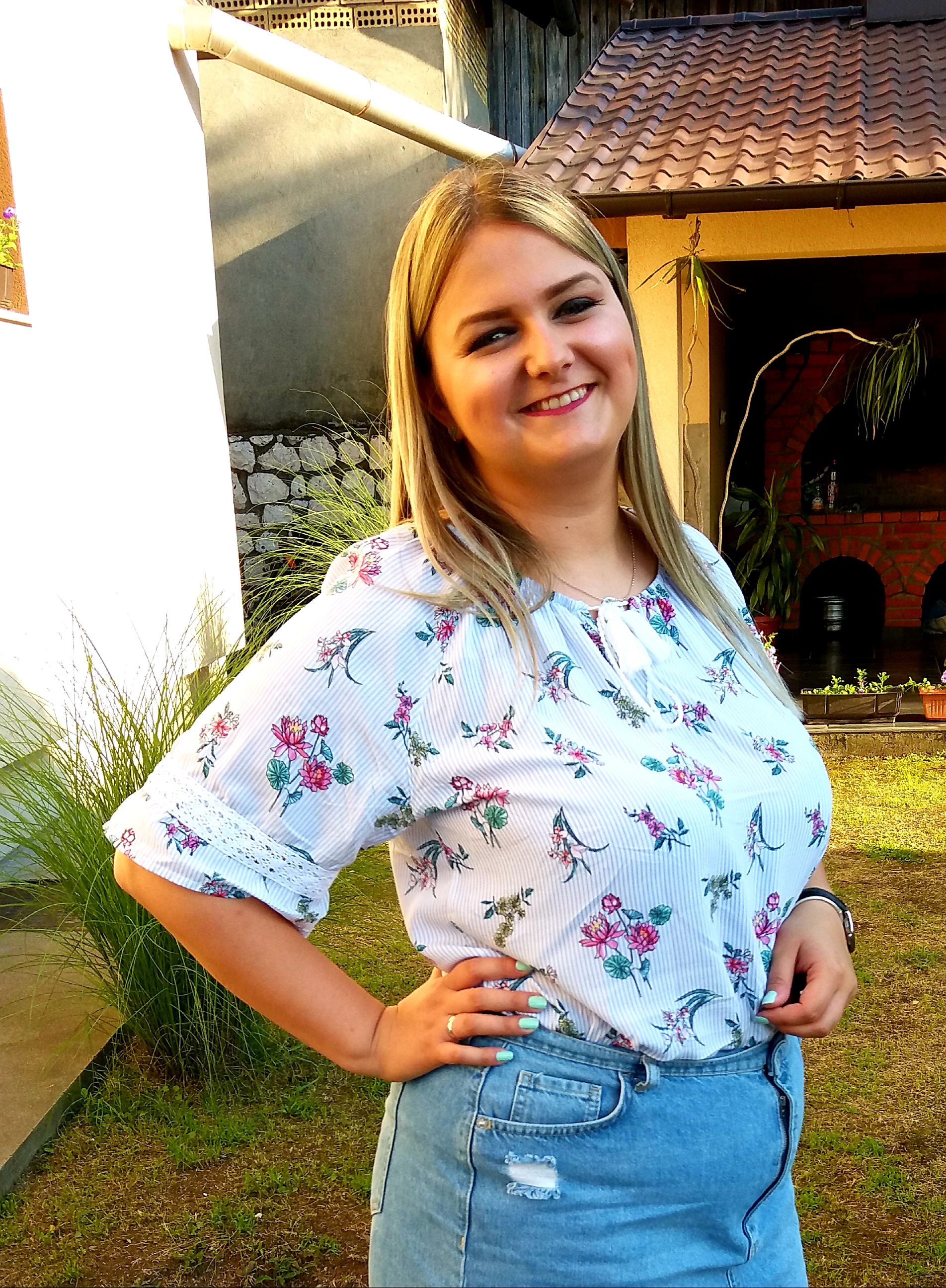 SLOBOMIR P UNIVERZITETMARINA JOVANOVIĆSLOBOMIR P UNIVERZITETE-mail        jokicmarina@hotmail.comObrazovanje: Doktorat:Magistarske studije:Osnovne studije: SLOBOMIR P UNIVERZITET (Fakultet za ekonomiju i menadžment)Srednje obrazovanje: Ekonomska škola (Ekonomija, pravo i trgovina) PetrovoNavesti sve objavljene knjige sa preciznim podacima kao u uzorku.Navesti sve objavljene radove u časopisima sa preciznim podacima kao u uzorku.Navesti sve objavljene radove u časopisima sa preciznim podacima kao u uzorku.Popuniti specifične radove karakteristične za oblasti (umetnost, filolologija, informatika..itd..)Navesti sve objavljene knjige sa preciznim podacima kao u uzorku.Navesti sve objavljene radove u časopisima sa preciznim podacima kao u uzorku.Navesti sve objavljene radove u časopisima sa preciznim podacima kao u uzorku.Popuniti specifične radove karakteristične za oblasti (umetnost, filolologija, informatika..itd..)